П О М Ш У Ö МР Е Ш Е Н И Е   О внесении изменений в решение Совета городского поселения «Печора» от 18 ноября 2014 года № 3-19/77 «Об установлении налога на имущество физических лиц на территории муниципального образования городского поселения «Печора»В соответствии с главой 32 Налогового кодекса Российской Федерации, статьей 30 Устава муниципального образования городского поселения «Печора», Совет городского поселения «Печора» р е ш и л:1. Внести в решение Совета городского поселения «Печора» от 18 ноября 2014 года № 3-19/77 «Об установлении налога на имущество физических лиц на территории муниципального образования городского поселения «Печора» следующие изменения:1.1. В подпункте 2) пункта 2 слова «1,5 процентов на 2018 и 2019 годы в отношении:» заменить словами «1,5 процентов на 2018, 2019, 2020 и 2021 годы в отношении:». 2. Настоящее решение вступает в силу со дня его официального опубликования.  Глава городского поселения «Печора» - председатель Совета поселения                                                                 А.И. Шабанов«ПЕЧОРА» КАР ОВМÖДЧÖМИНСА СÖВЕТ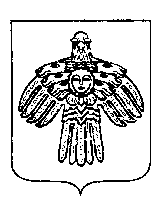 СОВЕТ ГОРОДСКОГО ПОСЕЛЕНИЯ «ПЕЧОРА»«03» ноября 2020 года Республика Коми, г. Печора                    № 4-26/124